ZŠ a MŠ VidochovZápis do mateřské školyproběhnev pátek 17. května 2019 od 9:00 do 16:00.Srdečně zveme všechny děti, které dovrší do 31. srpna 2019 dvou let věku a jejich rodiče, k nám do mateřské školy. 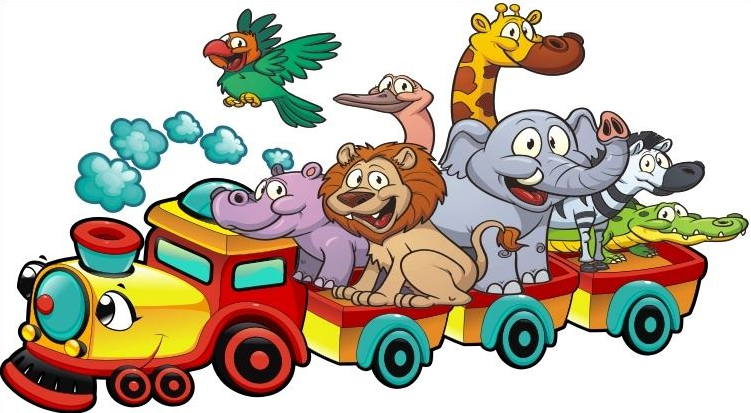 S sebou: rodný list dítěte a občanský průkaz rodičů